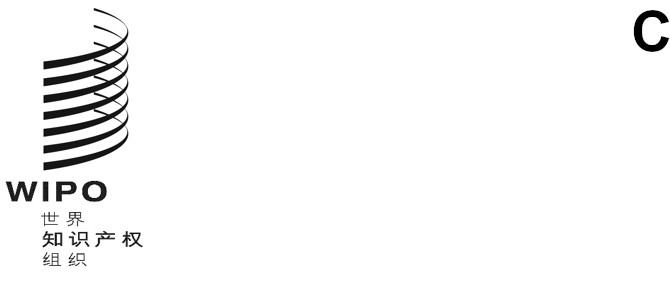 CDIP/32/4原文：英文日期：2024年2月5日发展与知识产权委员会（CDIP）第三十二届会议
2024年4月29日至5月3日，日内瓦妇女与知识产权交流会报告秘书处编拟发展与知识产权委员会（CDIP）在其第二十二届会议上批准了文件CDIP/22/16 Rev.2中所载的墨西哥代表团提交的关于“妇女与知识产权”的提案。该决定除其他外，要求秘书处通过组织一次交流会，为讨论该提案提出的各方面问题提供便利。关于前三场交流会的实况报告（文件CDIP/28/8）已提交给CDIP第二十八届会议。在第二十六届会议上，委员会在“知识产权与发展”议程项目下讨论“妇女与知识产权”这一主题时，批准了文件CDIP/26/10 Rev.中所载的墨西哥关于“妇女与知识产权”的后续提案。上述提案除其他外，请秘书处继续组织交流会。本报告概述了2022年和2023年组织的两场妇女与知识产权交流会的主要内容，供委员会参考。一、组织方面在报告所涉期间，秘书处组织了两次专题交流会，对选定部门在知识产权性别差距方面的挑战和机遇提供了全面视角，具体如下：妇女和旅游业，2022年11月15日举行；创意产业中的妇女，2023年10月12日举行。交流会的目的是：汇聚来自不同地区的妇女专家，分享她们在选定部门的从业经验，强调知识产权在这一过程中发挥的作用；讨论知识产权如何促进妇女在选定部门的参与和贡献，为其他妇女提供灵感来源；以及宣传产权组织在这一领域的工作成果。交流会采取混合形式，驻在日内瓦的主持人从产权组织办公地参加，发言人和参会者在线接入。这种方式使不同地区的感兴趣的人员可以广泛参与。交流会向成员国代表、政府间组织、非政府组织、学术界、私营部门和民间社会开放。同声传译以英文、法文和西班牙文提供。二、讨论的结构每场会议都由一位驻日内瓦的大使主持，由其引导小组讨论和问答环节。共有8位不同的发言人在交流会上发言。她们被遴选出来以代表不同地理区域和知识产权界的组织：政府组织、学术界、私营部门、政府间组织和非政府组织。产权组织高级官员致开幕词和闭幕词。三、推广和宣传秘书处向产权组织各集团协调员、常驻日内瓦代表团、各国外交部、知识产权局以及经产权组织认可的政府间组织和非政府组织发送了邀请邮件。此外，还利用通讯、邮件和社交媒体等不同手段，在广大受众中推广了这些会议。每场交流会结束后，都在产权组织专为知识产权、性别和多样性开设的网页上公布一份简要总结，同时还公布发言人所作的演示幻灯片。对会议进行了录制，并通过产权组织网播提供。四、会议概述缩小知识产权性别差距——妇女和旅游业第一场交流会于2022年11月15日下午12:30至下午2:30（中欧时间）举行。来自亚美尼亚、埃及、格林纳达和葡萄牙的女专家和女企业家在会上分享了旅游部门的各种鼓舞人心的经验。具体而言，通过从当地手工艺品生产和葡萄酒旅游到天文旅游和农业旅游的实际例子，发言人强调了如何利用商标、工业品外观设计和版权来支持旅游相关企业的发展，并鼓励妇女参与该部门并为其做出贡献。来自110个国家的约300人参加了会议。交流会由产权组织发展议程协调司司长伊尔凡·俾路支先生开幕，由越南社会主义共和国常驻联合国日内瓦办事处和其他国际组织代表、大使黎氏雪梅女士阁下主持。交流会的日程安排和发言人的发言文稿可在产权组织专为本次交流会开设的网页上查阅。以下是发言人演示报告的部分要点：“知识产权导师倡议”创始人、知识产权律师和培训师梅·哈桑女士介绍了旨在为埃及妇女赋能的几项国家倡议，包括启动向妇女赋能国家战略和国家知识产权战略。她还介绍了“知识产权导师倡议”，该倡议通过各种活动，如宣传视频、公益导师会议和互动游戏，支持妇女和青年有效利用知识产权。最后，哈桑女士介绍了在产权组织发展议程“知识产权、旅游业和文化”项目框架内的实地考察中查明的埃及妇女利用商标和工业品外观设计促进其旅游相关业务的成功案例。EventToura的共同创始人兼首席执行官玛丽·巴达良女士的发言侧重于“埃里温葡萄酒日”节的品牌和商标注册对中小企业的作用。巴达良女士介绍了一个案例：作为拥有在先权利的商标所有人，她阻止了亚美尼亚一家大型餐饮连锁店注册混淆性近似商标。她还强调了通过商品供应和创新营销战略建立消费者与品牌关系的重要性。最后，巴达良女士谈到了元宇宙中知识产权所有权的机遇和挑战。“暗天协会”主席兼“阿连特茹乡村旅游网”主席阿波洛尼娅·罗德里格斯女士阐述了知识产权在宣传和打造旅游目的地品牌方面的作用。罗德里格斯特别分享了她在创建世界首个星光旅游目的地过程中吸取的一些经验教训：i)注册商标是一种资产，其保护是一个持续的过程；ii)应针对员工和合作伙伴制定并实施商标使用指南，以保护品牌；iii)品牌越成功，保护就越困难。了解知识产权并保持警惕，监测潜在的商标侵权行为至关重要。瓦尔马·杰萨米女士是茉莉花伊甸园健康农场的所有者和常驻科学家，兼任17/21世纪治疗有限公司首席执行官和首席研究科学家。她介绍了自己的农业生态旅游企业，这是一家以获奖并取得商标的医用蜂蜜为基础的企业。该农场为到访格林纳达的游客提供了一个保健圣地，并提供一系列蜂蜜产品，包括获得专利的抗病毒保健产品。在这一成功的基础上，杰萨米女士还为几个与农产品和农场有关的节日申请了商标，这些节日是格林纳达官方旅游日历的组成部分。小组成员发言后进行了热烈的问答，回答了听众提出的问题。世界旅游组织（UNWTO）道德、文化和社会责任部高级项目专家本杰明·欧文先生为本次活动致闭幕词。他重申了这一主题的及时性，并指出，随着旅游部门在2019冠状病毒病（COVID-19）大流行后开始重建，重要的是要思考其未来的方向，以更可持续和更具包容性的方式进行重建。他还强调了知识产权在为妇女拥有的旅游相关产品和服务增值方面的作用。缩小知识产权性别差距——创意产业中的妇女第二场交流会于2023年10月12日——12:30至2:30（中部欧洲夏令时）举行。来自巴基斯坦、肯尼亚、圣基茨和尼维斯以及匈牙利的妇女小组专家通过漫画、电影制作、作者权和技术等领域的实际案例，分享了她们在创意产业中的从业经验，并强调了知识产权在其中发挥的作用。来自100多个国家的约180人参加了会议。会议由产权组织版权和创意产业部门副总干事西尔维·福尔班女士宣布开幕，由墨西哥常驻联合国日内瓦办事处和其他国际组织代表、大使弗朗西斯卡·伊丽莎白·门德斯·埃斯科巴女士阁下主持。交流会的日程安排和发言人的发言文稿可在产权组织专为本次交流会开设的网页上查阅。以下是发言人演示报告的部分要点：Gogi工作室首席执行官、画家兼社论漫画家尼加尔·纳扎尔谈到了通过艺术的力量促进社会变革。她分享了自己以木偶的形式利用Gogi这一人物形象，为遭受创伤的儿童、癌症患者和地震幸存者服务的经验。纳扎尔女士还阐述了版权保护的重要性，并强调版权保护是确保创作者的作品得到适当补偿的工具。Ushahidi执行主任兼AkiraChix联合创始人安杰拉·奥多尔·伦加蒂女士介绍了Ushahidi平台的工作，并分享了世界各地的实例，说明该平台如何帮助受冲突、自然灾害、人道主义挑战和歧视影响的社区快速收集和分享信息。她提到，作为一个开源软件，Ushahidi促进了在社区内自由交流想法，并允许分析数据和提供快速紧急救援。圣基茨和尼维斯知识产权局局长、诗人兼作家吉汉·威廉斯女士分享了她自费出版题为《解除流产的重负：为患者和周围的人提供有关妊娠损失的治愈性见解》一书的经历。她强调了对作者进行版权保护的必要性，并列出了这个过程中一些知识产权方面的经验教训：i)了解将他人作品纳入自己作品的规则（许可和/或充分鸣谢）；ii)在合作或委托他人工作（如徽标、艺术品、摄影等）时明确所有权；iii)在他人使用自己的作品时了解自己的权利；iv)在创作时保留作品记录。作家兼电影导演厄尔希·纳吉帕尔女士的发言侧重于通过在电影业讲故事来增强妇女权能和推动妇女视角的重要性。她还谈到了与电影制作的不同要素有关的版权收集问题，如剧本、音乐、导演才能和演员表演。这些权利中的每一项都需要进行适当的转让、分配和记录，这样制片人才能主张对电影的所有权并许可发行权。交流会最后进行了问答，并由产权组织专利和技术部门副总干事办公室知识产权与性别问题高级顾问克里斯汀·施勒格尔米尔希女士致闭幕词。施勒格尔米尔希女士提到了创意产业在推动积极变革和包容性方面的作用，同时强调了仍然存在的挑战，如工资偏低、担任领导职务的妇女人数不足。她强调，产权组织致力于解决这一差距，并通过知识产权和性别行动计划，促进和鼓励妇女参与知识产权制度。五、结语总的来说，交流会成功地提高了人们对旅游业和创意产业这两个选定部门中的知识产权性别差距的认识，展示了知识产权如何促进妇女参与这两个部门并作出贡献的实例。受众的参与度，以及从成员国、发言人、主持人、产权组织工作人员和与会者处得到的积极反馈，都反复验证了这一观点。请委员会注意本文件中所载的信‍息。[文件完]